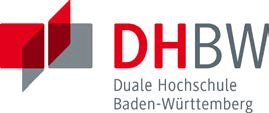 Thema der ProjektarbeitPRAXIS II (T2000)des Studienganges Maschinenbauan der Dualen Hochschule Baden-Württemberg Stuttgartvon Vorname NachnameAbgabedatumBearbeitungszeitraum	tt.mm.jjjj – tt.mm.jjjjMatrikelnummer, Kurs	Matrikelnummer, KurskürzelAusbildungsfirma	Firmenname, StadtKurzfassungder zur Präs entation gewäh lte n Pro je ktarbeit (maximal eine Seite!)Anmeldung ProjektarbeitModul T1000 (Praxis 1.+2. Semester)	Modul T3100 (Studienarbeit 1 / 5. Sem.)  Modul T2000 (Praxis 3.+4. Semester)	Modul T3200 (Studienarbeit 2 / 6. Sem.)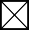 Modul T3000 (Praxis 5. Semester)	Modul T3300 (Bachelorarbeit 6. Sem.)Die Anmeldung der Arbeit muss bis 16.01.2017 (Anmeldung über das Studienportal: studium.dhbw-stuttgart.de/mb) an der Dualen Hochschule vorliegen!Stand Februar 2012PraxisprüfungWahl der ProjektarbeitName, Vorname: Kurs:Folgende Projektarbeit werde ich während der mündlichen Prüfung verbindlich präsentieren:Projektarbeit 3. SemesterProjektarbeit 4. SemesterEine Projektarbeit für das 3. und  4. SemesterDatum:	Unterschrift:Teil A – Tabellarische Übersicht des Ablaufs der PraxisphaseModul T1000 (Praxis 1.+2. Semester)  Modul T2000 (Praxis 3.+4. Semester)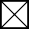 Modul T3000 und T3300 (Praxis 5.+6. Semester)Studiengang Maschinenbau an der DHBW StuttgartBestätigungsvermerk des AusbildungsbetriebesHier wird bestätigt, dass der/die Studierende die Praxisphase gemäß der Modulbeschreibung und des Praxisplanes des Studiengangs erfolgreich durchlaufen hat.Name des Verantwortlichen im Betrieb:   	Akad. Grad/Titel, Funktion:	 	Datum: 		Unterschrift:  	(Ausbildungsleitung)Stand September 2013Teil  B – Studentische Reflexion der PraxisphaseModul T1000 (Praxis 1.+2. Semester)  Modul T2000 (Praxis 3.+4. Semester)Modul T3000/3300 (Praxis 5.+6. Semester)Studiengang Maschinenbau an der DHBW StuttgartHinweis: Bitte machen Sie keine personenbezogenen Angaben bei Ihren Ausführungen in B1 – B3!Datum: 		Unterschrift:  	(Studierende/r)Leitfaden zur Studentischen Reflexion der PraxisphaseTeil B „Studentische Reflexion der Praxisphase“ hat zum Ziel, die Reflexion über den Kompetenzerwerb in der Praxisphase sowie den Transfer zwischen Theorie und Praxis bzw.  Praxis und Theorie zu dokumentieren. Er stellt eine Vorstufe der Projektarbeit dar.Die nachfolgend aufgeführten Fragen sollen Ihnen, den Studierenden, beim Ausfüllen als Orien- tierung dienen. Es handelt sich dabei also lediglich um Empfehlungen zur inhaltlichen Gestaltung.1B 1      Erwerb von Kompetenzen in der PraxisphaseHier bitten wir Sie um eine Einschätzung, welche Kompetenzen Sie Ihrer Meinung nach in fachlicher, methodischer, sozialer und persönlicher Hinsicht während der Praxisphase erworben haben. Die Lernziele der jeweiligen Praxisphase sind den Praxismodulbeschreibungen zu entnehmen.Welche der Kompetenzen sollten noch weiterentwickelt werden? Beispiele für Kompetenzen:fachlich	Ich habe die grundlegenden Kenntnisse meines Bereiches und spezielles Wissen in der Branche X vertiefen und anwenden können.methodisch     Ich kann systematisch und zielorientiert vorgehen.sozial	Ich kann im Team arbeiten und die Ergebnisse verständlich kommunizieren. persönlich	Ich arbeite zuverlässig und kann mit Konflikten umgehen.B 2      Transfer zwischen Theorie – Praxis und Praxis – TheorieKonnten Erkenntnisse aus dem Theoriestudium in der Praxis angewandt werden?Haben Erfahrungen aus der Praxis Auswirkungen auf das Theoriestudium?B 3      Allgemeine Anmerkungen für nächste(n) PraxisphasenWas sollte auf jeden Fall beibehalten werden?Was sollte verändert werden?1  Bitte machen Sie keine personenbezogenen Angaben bei Ihren Ausführungen in B1 – B3!Name des Studierenden EmailKurs, MatrikelnummerTitel der ArbeitFirmaAnschrift ggf. abweichender Ort (+Land) der ArbeitName d. betr. Betreuers akad. Grad/Titel Telefon, E-MailProblemstellung und Ziel der Arbeit(qualifizierte Erläuterung!)Geplantes Vorgehen(qualifizierte Erläuterung!)Studierende/r:	Max MustermannMatrikelnummer:	Musternummer Geburtsort/-datum:	MusterhausenAusbildungsbetrieb: Musterbetrieb Ausbildungsleitung:  MusterfrauKurs:	MusterkursbezeichnungLernort/AbteilungPraxisthemenZeitraumVon KW/Jahr bis KW/JahrWochenDie Projektarbeit entspricht den AnforderungenO   Ja	O  NeinT2000: Der betriebliche Bewertungsvorschlag liegt beiO   Ja	O  NeinDie Stärken und Schwächen der Dokumentation wurden anhand des Bewertungsschemas mit der/dem Studierenden besprochenO   Ja	O  NeinStudierende/r:	Max MustermannMatrikelnummer:	Musternummer Geburtsort/-datum:	MusterhausenAusbildungsbetrieb: Musterbetrieb Ausbildungsleitung:  MusterfrauKurs:	Musterkursbezeichnung